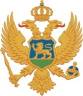 MontenegroMinistry of Agriculture, Forestry and Water ManagementREQUEST FOR EXPRESSIONS OF INTEREST(CONSULTING SERVICES – INDIVIDUAL CONSULTANT)Name of Project: Second Institutional Development and Agriculture Strengthening Project (MIDAS 2)Loan No: 8820-MEAssignment Title: Preparation of the Strategy for the development of Agriculture and Rural areas 2022-2028 Reference No. MNE-MIDAS2-8820-ME-IC-CS-21-1.2.3.24The Montenegro has received financing from the World Bank toward the cost of Second Institutional Development and Agriculture Strengthening Project, and intends to apply part of the proceeds for consulting services for Preparation of the Strategy for the development of Agriculture and Rural areas 2022-2028.  The overall objective of this consultant service (“the Service”) is to develop the Strategy for Agriculture and Rural Development 2022-2028 with Action Plan (long term) and detailed Action Plan (short term) for first two years of implementation.The specific objective of this service is preparation of the Strategy for Agriculture and Rural Development 2022-2028, according to provisions of Montenegro’s Government Regulation on the manner and procedure of drafting, harmonizing and monitoring the implementation of strategic documents, which was published in the "Official Gazette of Montenegro".The draft strategy should state the strategic objectives, operational objectives and activities for achieving the strategic objectives in the field of agriculture and rural development.Service will have a duration of 6 (six) months and the required level of inputs is estimated at a total of 100 working days, working from home and on site, depending on the agreement with the beneficiary (at least 50 days of the service should be done on site). The video conference can replace opening meeting and/or consultations due to ongoing COVID-19 pandemic.The detailed Terms of Reference (TOR) for this service can be obtained at the address given below.The Ministry of Agriculture, Forestry and Water Management, through Technical Service Unit, now invites eligible individual consultants (“Consultants”) to indicate their interest in providing the Service. Interested Consultants should provide information demonstrating that they have the required qualifications and relevant experience to perform the Services. Individual consultants may be offered through firms or other organizations, but the qualifications of the individual consultant will be the basis of selection. Contract will be signed with proposed individuals.The criteria for selection are following:Essential (mandatory) qualificationsUniversity degree or Ph. D. degree in agricultural engineering, natural or economic Sciences. In absence of such a degree from the requested fields, the expert will have an equivalent professional experience of minimum 15 years in the field of agriculture and/or economy, At least 10 years of professional experience in the field of similar to this assignment (related to development of the strategic documents in the area of agriculture),At least two (2) similar assignment (in terms of nature, complexity, method and other characteristics described in the ToR) conducted during the last seven (7) years. Details of the referenced assignments would include the contract(s) value, location(s), number of staff involved in the contract(s), name of the Client(s), name of partners for contract(s) execution, source(s) of financing, type of services provided, contract(s) commencement and completion dates, a brief description of the contract(s),Demonstrated experience in implementation of EU measures (including pre-accession period) related to the agriculture, rural development and forestry,Excellent command of the English language, and strong oral and written communication.Evaluation criteria: The attention of interested Consultants is drawn to Section III, paragraphs, 3.14, 3.16, and 3.17 of the World Bank’s “Procurement Regulations for IPF Borrowers” July 2016, Revised November 2017, setting forth the World Bank’s policy on conflict of interest.  A Consultant will be selected in accordance with the Individual Consultant method set out in the Procurement Regulations.Further information can be obtained at the address below during office hours from 08,00 to 14,00 hours.Expressions of interest must be delivered in a written form, only by e-mail, to the address below by December 10, 2021, 14,00h.Ministry of Finance and Social Welfare/Technical Service UnitAttention: Mr. Mirko Lješević, Procurement officerStreet Address: Jovana Tomaševića 2 (Stara zgrada Vlade)Floor/Room number: office no. 48, ground floorCity: 81000 PodgoricaCountry: MontenegroTelephone: + 382 20 201 695Facsimile number: +382 20 201 698Email: mirko.ljesevic@mif.gov.me QualificationsPoints (max)Years of experience in the field of similar to this assignment (related to development of the strategic documents in the area of agriculture and rural development)45Number of similar assignments (in terms of nature, complexity, method and other characteristics described in the ToR) conducted during the last seven (7) years 30Experience in implementation of EU measures related to the agriculture (including pre-accession period) related to the agriculture, rural development and forestry20Experience in capacity building of public institutions.5Total100